Муниципальное автономное общеобразовательное учреждениеосновная общеобразовательная школа п. ГрачевкаЗеленоградского района Калининградской области___________________________________________________________________________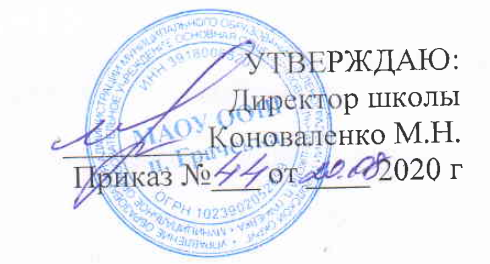 Рабочая программа учебного предмета«Физика»8 классВсего учебных часов – 68Срок реализации 2020– 2021 учебный годМазничук Р.А.учитель информатикип.ГрачевкаПланируемые результаты освоения учебного предмета:Личностные результаты:• сформированность познавательных интересов, интеллектуальных и творческих способностей учащихся; • убежденность в возможности познания природы, в необходимости разумного использования достижений науки и технологий для дальнейшего развития человеческого общества, уважение к творцам науки и техники, отношение к физике как элементу общечеловеческой культуры; • самостоятельность в приобретении новых знаний и практических умений; • готовность к выбору жизненного пути в соответствии с собственными интересами и возможностями; • мотивация образовательной деятельности школьников на основе личностно ориентированного подхода; • формирование ценностных отношений друг к другу, учителю, авторам открытий и изобретений, результатам обучения. Метапредметные результаты:• овладение навыками самостоятельного приобретения новых знаний, организации учебной деятельности, постановки целей, планирования, самоконтроля и оценки результатов своей деятельности, умениями предвидеть возможные результаты своих действий; • понимание различий между исходными фактами и гипотезами для их объяснения, теоретическими моделями и реальными объектами, овладение универсальными учебными действиями на примерах гипотез для объяснения известных фактов и экспериментальной проверки выдвигаемых гипотез, разработки теоретических моделей процессов или явлений; • формирование умений воспринимать, перерабатывать и предъявлять информацию в словесной, образной, символической формах, анализировать и перерабатывать полученную информацию в соответствии с поставленными задачами, выделять основное содержание прочитанного текста, находить в нем ответы на поставленные вопросы и излагать его; • приобретение опыта самостоятельного поиска, анализа и отбора информации с использованием различных источников и новых информационных технологий для решения познавательных задач; • развитие монологической и диалогической речи, умения выражать свои мысли и способности выслушивать собеседника, понимать его точку зрения, признавать право другого человека на иное мнение; • освоение приемов действий в нестандартных ситуациях, овладение эвристическими методами решения проблем; • формирование умений работать в группе с выполнением различных социальных ролей, представлять и отстаивать свои взгляды и убеждения, вести дискуссию. Предметные результаты:• знания о природе важнейших физических явлений окружающего мира и понимание смысла физических законов, раскрывающих связь изученных явлений; • умения пользоваться методами научного исследования явлений природы, проводить наблюдения, планировать и выполнять эксперименты, обрабатывать результаты измерений, представлять результаты измерений с помощью таблиц, графиков и формул, обнаруживать зависимости между физическими величинами, объяснять полученные результаты и делать выводы, оценивать границы погрешностей результатов измерений; • умения применять теоретические знания по физике на практике, решать физические задачи на применение полученных знаний; • умения и навыки применять полученные знания для объяснения принципов действия важнейших технических устройств, решения практических задач повседневной жизни, обеспечения безопасности своей жизни, рационального природопользования и охраны окружающей среды; • формирование убеждения в закономерной связи и познаваемости явлений природы, в объективности научного знания, в высокой ценности науки в развитии материальной и духовной культуры людей; • развитие теоретического мышления на основе формирования умений устанавливать факты, различать причины и следствия, строить модели и выдвигать гипотезы, отыскивать и формулировать доказательства выдвинутых гипотез, выводить из экспериментальных фактов и теоретических моделей физические законы; • коммуникативные умения докладывать о результатах своего исследования, участвовать в дискуссии, кратко и точно отвечать на вопросы, использовать справочную литературу и другие источники информации.Обучающиеся научатся:самостоятельно выделять и формулировать познавательную цель;использовать общие приёмы решения задач;применять правила и пользоваться инструкциями и освоенными закономерностями;осуществлять смысловое чтение;создавать, применять и преобразовывать знаково-символические средства, модели и схемы для решения задач;находить в различных источниках информацию, необходимую для решения математических проблем, и представлять её в понятной форме; принимать решение в условиях неполной и избыточной, точной и вероятностной информации;организовывать учебное сотрудничество и совместную деятельность с учителем и сверстниками: определять цели, распределять функции и роли участников;взаимодействовать и находить общие способы работы; работать в группе: находить общее решение и разрешать конфликты на основе согласования позиций и учёта интересов; слушать партнёра; формулировать, аргументировать и отстаивать своё мнение;прогнозировать возникновение конфликтов при наличии разных точек зрения;разрешать конфликты на основе учёта интересов и позиций всех участников;координировать и принимать различные позиции во взаимодействии;аргументировать свою позицию и координировать её с позициями партнёров в сотрудничестве при выработке общего решения в совместной деятельности.Обучающиеся получат возможность:устанавливать причинно-следственные связи; строить логические рассуждения, умозаключения (индуктивные, дедуктивные и по аналогии) и выводы;формировать учебную и общепользовательскую компетентности в области использования информационно-коммуникационных технологий (ИКТ-компетентности);видеть физическую задачу в других дисциплинах, в окружающей жизни;выдвигать гипотезы при решении учебных задач и понимать необходимость их проверки;планировать и осуществлять деятельность, направленную на решение задач исследовательского характера;выбирать наиболее рациональные и эффективные способы решения задач;интерпретировать информации (структурировать, переводить сплошной текст в таблицу, презентовать полученную информацию, в том числе с помощью ИКТ);оценивать информацию (критическая оценка, оценка достоверности);устанавливать причинно-следственные связи, выстраивать рассуждения, обобщения.Содержание учебного предметаФизики, 8 класс. (68 ч.)Тепловые явления (23ч.)Тепловое движение. Температура. Внутренняя   энергия. Инструктаж по ТБСпособы изменения внутренней энергии. Виды теплопередачи. Теплопроводность.Конвекция. Излучение.Количество теплоты. Единицы количества теплоты.Удельная теплоёмкость.Расчёт количества теплоты, необходимого для нагревания тела или выделяемого телом при охлаждении.Лабораторная работа №1 по теме «Сравнение количеств теплоты при смешивании воды разной температуры».Лабораторная работа№2 «Измерение удельной теплоёмкости твёрдого тела».Энергия топлива. Удельная теплота сгорания.Закон сохранения и превращения в механических и тепловых процессах. Контрольная работа №1    по теме «Тепловые явления».Агрегатные состояния вещества. Плавление и отвердевание.График плавления и отвердевания кристаллических тел. Удельная теплота плавления.Решение задач.Испарение. Насыщенный и ненасыщенный пар.  Конденсация. Поглощение энергии при испарении жидкости и выделение её при конденсации параКипение. Удельная теплота парообразования и конденсацииРешение задач.Влажность воздуха. Способы определения влажности воздуха. Лабораторная работа №3 «Измерение влажности воздуха»Работа газа и пара при расширении. Двигатель внутреннего сгорания.Паровая турбина. КПД теплового двигателя.Контрольная работа № 2 по теме «Агрегатные состояния вещества»Зачёт по теме «Тепловые явления».Электрические явления (28ч.)Электризация тел при соприкосновении. Взаимодействие заряженных тел.Электроскоп. Электрическое поле.Делимость электрического заряда. Электрон. Строение атомаОбъяснение электрических явленийПроводники, полупроводники и непроводники электрического токаЭлектрический ток. Источники электрического тока.Электрическая цепь и её составные частиЭлектрический ток в металлах. Действие электрического тока. Направление электрического токаСила тока. Единицы силы токаАмперметр. Измерение силы тока. Лабораторная работа№4 по теме «Сборка электрической цепи и измерение силы тока в её различных участках». Электрическое напряжение. Единицы напряжения.  Вольтметр. Измерение напряжения. Зависимость силы тока от напряженияЭлектрическое сопротивление проводников. Единицы сопротивления. Лабораторная работа№5 «Измерение напряжения на различных участках электрической цепи»Закон Ома для участка цепи.Расчёт сопротивления проводника. Удельное сопротивление.Примеры на расчёт сопротивления проводника, силы тока и напряженияРеостаты. Лабораторная работа№6 по теме «Регулирование силы тока реостатом».Лабораторная работа №7 по теме «Измерение сопротивления проводника при помощи амперметра и вольтметра». Последовательное соединение проводников.Параллельное соединение проводников.Решение задач.Контрольная работа №3 по теме «Электрический ток. Соединение проводников».Работа и мощность электрического тока.Единицы работы электрического тока, применяемые на практике. Лабораторная работа №8 «Измерение мощности и работы тока в электрической лампе».Нагревание проводников электрическим током. Закон Джоуля- ЛенцаКонденсаторЛампа накаливания. Электрические нагревательные приборы. Короткое замыкание, предохранители.Контрольная работа№4 по темам «Работа и мощность электрического тока. Закон Джоуля – Ленца. Конденсатор».Электромагнитные явления (5ч.)Магнитное поле. Магнитное поле прямого тока. Магнитные линииМагнитное поле катушки с током. Электромагниты и их применение. Лабораторная работа№9 по теме «Сборка электромагнита и испытание его действия».Постоянные магниты. Магнитное поле постоянных магнитов. Магнитное поле Земли.Действие магнитного поля на проводник с током. Электрический двигатель. Лабораторная работа №10 по теме «Изучение электрического двигателя постоянного тока (на модели)».Контрольная работа №5 по теме «Электромагнитные явления».Световые явления (12ч.)Источники света. Распространение света.Видимое движение светилОтражение света. Закон отражения света.Плоское зеркало.Преломление света. Закон преломления света.Линзы Оптическая сила линзы.Изображения, даваемые линзой. Лабораторная работа №11 по теме «Получение изображения при помощи линзы».Решение задач. Построение изображений, полученных с помощью линзГлаз и зрение.Контрольная работа №6 по теме «Законы отражения и преломления света».Итоговое повторение (1ч.)Тематическое планирование с указанием количества часов, отводимых на освоение каждой темы для 8 класса№ урокаТемараздела, урокаКол-во часовТема ВПМ№ урокаТемараздела, урокаКол-во часовТема ВПМТЕПЛОВЫЕ  ЯВЛЕНИЯ231Тепловое движение. Температура. Внутренняя   энергия. Инструктаж по ТБ12Способы изменения внутренней энергии. 13Виды теплопередачи. Теплопроводность.14Конвекция. Излучение.1ВПМ 1 «Атом  маленькая вселенная»5Количество теплоты. Единицы количества теплоты.16Удельная теплоёмкость. Входной контроль17Расчёт количества теплоты, необходимого для нагревания тела или выделяемого телом при охлаждении.1ВПМ 2 «Атом  маленькая вселенная»8Лабораторная работа №1 по теме «Сравнение количеств теплоты при смешивании воды разной температуры».19Лабораторная работа№2 «Измерение удельной теплоёмкости твёрдого тела».1ВПМ 3 «Атом  маленькая вселенная»10Энергия топлива. Удельная теплота сгорания.111Закон сохранения и превращения в механических  и тепловых процессах.2312 Контрольная работа №1    по теме «Тепловые явления».1ВПМ 4 «Атом  маленькая вселенная»13Агрегатные состояния вещества. Плавление и отвердевание.114График плавления и отвердевания кристаллических тел. Удельная теплота плавления.115Решение задач.116Испарение. Насыщенный и ненасыщенный пар.  Конденсация. Поглощение энергии при испарении жидкости и выделение её при конденсации пара1ВПМ 5 «Атом  маленькая вселенная»17Кипение. Удельная теплота парообразования и конденсации118Решение задач.119Влажность воздуха. Способы определения влажности воздуха. Лабораторная работа №3 «Измерение влажности воздуха»120Работа газа и пара при расширении. Двигатель внутреннего сгорания.121Паровая турбина. КПД теплового двигателя.1ВПМ 6 «Атом  маленькая вселенная»22Контрольная работа № 2 по теме «Агрегатные состояния вещества»123Зачёт по теме «Тепловые явления».1ЭЛЕКТРИЧЕСКИЕ ЯВЛЕНИЯ.2824 Электризация тел при соприкосновении. Взаимодействие заряженных тел.1ВПМ 7 «Атом  маленькая вселенная»25Электроскоп. Электрическое поле.126Делимость электрического заряда. Электрон. Строение атома127Объяснение электрических явлений128Проводники, полупроводники и непроводники электрического тока1ВПМ 8 «Атом  маленькая вселенная»29Электрический ток. Источники электрического тока.130Электрическая цепь и её составные части131Электрический ток в металлах. Действие электрического тока. Направление электрического тока132Сила тока. Единицы силы тока. Промежуточный контроль133Амперметр. Измерение силы тока. Лабораторная работа№4 по теме «Сборка электрической цепи и измерение силы тока в её различных участках». 1ВПМ 9 «Атом  маленькая вселенная»34Электрическое напряжение. Единицы напряжения.  2135Вольтметр. Измерение напряжения. Зависимость силы тока от напряжения136Электрическое сопротивление проводников. Единицы сопротивления. Лабораторная работа№5 «Измерение напряжения на различных участках электрической цепи»1ВПМ 10 «Атом  маленькая вселенная»37Закон Ома для участка цепи.138Расчёт сопротивления проводника. Удельное сопротивление.139Примеры на расчёт сопротивления проводника, силы тока и напряжения140Реостаты. Лабораторная работа№6 по теме «Регулирование силы тока реостатом».141Лабораторная работа №7 по теме «Измерение сопротивления проводника при помощи амперметра и вольтметра». 1ВПМ 11 «Атом  маленькая вселенная»42Последовательное соединение проводников.143Параллельное соединение проводников.144Решение задач.1ВПМ 12 «Атом  маленькая вселенная»45Контрольная работа №3 по теме «Электрический ток. Соединение проводников».146Работа и мощность электрического тока.1ВПМ 13 «Атом  маленькая вселенная»47Единицы работы электрического тока, применяемые на практике. Лабораторная работа №8»Измерение мощности и работы тока в электрической лампе».148Нагревание проводников электрическим током. Закон Джоуля- Ленца149Конденсатор1ВПМ 14 «Атом  маленькая вселенная»50Лампа накаливания. Электрические нагревательные приборы. Короткое замыкание, предохранители.151Контрольная работа№4 по темам «Работа и мощность электрического тока. Закон Джоуля – Ленца. Конденсатор».1ЭЛЕКТРОМАГНИТНЫЕ ЯВЛЕНИЯ.552Магнитное поле. Магнитное поле прямого тока. Магнитные линии1ВПМ 15 «Атом  маленькая вселенная»53Магнитное поле катушки с током. Электромагниты и их применение. Лабораторная работа№9 по теме «Сборка электромагнита и испытание его действия».154Постоянные магниты. Магнитное поле постоянных магнитов. Магнитное поле Земли.1ВПМ 16 «Атом  маленькая вселенная»55Действие магнитного поля на проводник с током. Электрический двигатель. Лабораторная работа №10 по теме «Изучение электрического двигателя постоянного тока (на модели)».156Контрольная работа №5 по теме                 «Электромагнитные явления».1ВПМ 17 «Атом  маленькая вселенная»СВЕТОВЫЕ ЯВЛЕНИЯ.1257Источники света. Распространение света.158Видимое движение светил1ВПМ 18 «Атом  маленькая вселенная»59Отражение света. Закон отражения света.160Плоское зеркало.161Преломление света. Закон преломления света.1ВПМ 19 «Атом  маленькая вселенная»62Линзы Оптическая сила линзы.163Изображения, даваемые линзой. Промежуточный контроль164Лабораторная работа №11 по теме «Получение изображения при  помощи линзы».1ВПМ 20 «Атом  маленькая вселенная»65Решение задач. Построение изображений, полученных с помощью линз166Глаз и зрение.1ВПМ 21 «Атом  маленькая вселенная»67Контрольная работа №6 по теме «Законы отражения и преломления света».168Итоговое повторение.1Итого68